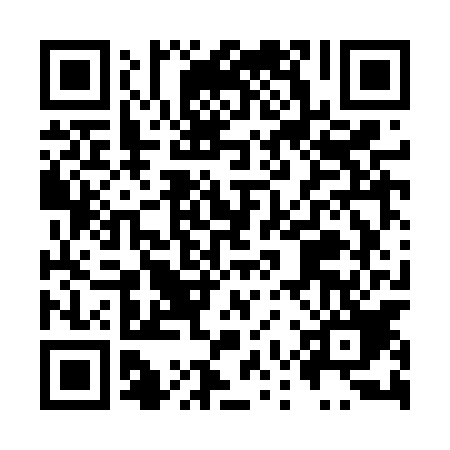 Ramadan times for Suradowo, PolandMon 11 Mar 2024 - Wed 10 Apr 2024High Latitude Method: Angle Based RulePrayer Calculation Method: Muslim World LeagueAsar Calculation Method: HanafiPrayer times provided by https://www.salahtimes.comDateDayFajrSuhurSunriseDhuhrAsrIftarMaghribIsha11Mon4:114:116:0611:533:435:415:417:2912Tue4:084:086:0411:523:455:425:427:3113Wed4:064:066:0111:523:465:445:447:3314Thu4:034:035:5911:523:485:465:467:3515Fri4:004:005:5611:523:495:485:487:3716Sat3:583:585:5411:513:515:505:507:3917Sun3:553:555:5211:513:525:515:517:4118Mon3:533:535:4911:513:545:535:537:4319Tue3:503:505:4711:503:555:555:557:4520Wed3:473:475:4511:503:575:575:577:4721Thu3:443:445:4211:503:585:595:597:4922Fri3:423:425:4011:504:006:006:007:5123Sat3:393:395:3711:494:016:026:027:5424Sun3:363:365:3511:494:026:046:047:5625Mon3:333:335:3311:494:046:066:067:5826Tue3:303:305:3011:484:056:076:078:0027Wed3:283:285:2811:484:066:096:098:0228Thu3:253:255:2611:484:086:116:118:0429Fri3:223:225:2311:474:096:136:138:0730Sat3:193:195:2111:474:106:156:158:0931Sun4:164:166:1812:475:127:167:169:111Mon4:134:136:1612:475:137:187:189:142Tue4:104:106:1412:465:147:207:209:163Wed4:074:076:1112:465:167:227:229:184Thu4:044:046:0912:465:177:237:239:215Fri4:014:016:0712:455:187:257:259:236Sat3:583:586:0412:455:197:277:279:267Sun3:553:556:0212:455:217:297:299:288Mon3:513:516:0012:455:227:307:309:319Tue3:483:485:5712:445:237:327:329:3310Wed3:453:455:5512:445:247:347:349:36